Únorové psaní i/y 2024Dovedete rozhodnout, jaká písmena patří na vynechaná místa v textu? Nevíte si s něčím rady? Zkuste najít nápovědu například ve videu: Vyjmenovaná slovaPracovní list pro žáky, kteří si z jakýchkoli důvodů potřebují procvičit psaní měkkého i a ypsilonu – od vyjmenovaných slov přes koncovky při skloňování až po shodu přísudku s podmětem.  Pracovní list je možné využít také k přípravě na přijímací zkoušky ke studiu na víceletých gymnáziích i čtyřletých oborech středních škol, stejně tak ho mohou využít budoucí maturanti. _________________________________________________Doplňte i/y, í/ýStaré ant___cké město Pompeje máme zprav___dla spojené s jeho zničením erupc___ Vesuvu roku 79. Varovné příznaky se ale projev___l___ už v únoru roku 62, kdy Pompeje postihlo zemětřesení, o němž se příliš nev___ ani se o něm nemluv___, které ale zničilo v___ce než polov___nu města. Pompeje b___l___ brz___ znovu v___budovány, přesto zb___lo dost m___st, která zůstala neopravena. Po této pohromě nejsp___š nab___l___ ob___vatelé města dojmu, že od Vesuvu žádné nebezpečí nehrozí, považoval___ ho za v___hasl___. V této oblasti neb___l___ otřes___ země ničím neobv___kl___m, lidé na ně b___l___ zv___kl___. Ničivé v___buchy z roku 79 zas___pal___ a zaplav___l___ město obrovským množstv___m sopečného materiálu, který pohřb___l všechny, kteří nestačil___ uprchnout. V___soká vrstva sopečného materiálu se začala v___tvářet krátce po erupc___, když postupně ze sopečného mračna v___padával___ kus___ pemzy. To nejhorší ale mělo teprve přijít. Při dalších erupc___ch začal___ po svaz___ch Vesuvu stékat jako lav___na proudy žhavé hmoty tvořené roztaveným___ horninam___, popelem a pl___ny. Tyto příval___ dokonal___ dílo zkáz___. B___lo b___ ovšem om___lem domnívat se, že erupce sopky okamžitě zab___la všechny ob___vatele města. Archeologové objev___l___ při v___kopávkách o stovky let později těla obětí, které zůstaly uvězněné pod nános___ sopečného materiálu. Pod těmito nános___ se zachoval___ i domy s nástěnným___ malbam___.   ŘešeníStaré antické město Pompeje máme zpravidla spojené s jeho zničením erupcí Vesuvu roku 79. Varovné příznaky se ale projevily už v únoru roku 62, kdy Pompeje postihlo zemětřesení, o němž se příliš neví ani se o něm nemluví, které ale zničilo více než polovinu města. Pompeje byly brzy znovu vybudovány, přesto zbylo dost míst, která zůstala neopravena. Po této pohromě nejspíš nabyli obyvatelé města dojmu, že od Vesuvu žádné nebezpečí nehrozí, považovali ho za vyhaslý. V této oblasti nebyly otřesy země ničím neobvyklým, lidé na ně byli zvyklí. Ničivé výbuchy z roku 79 zasypaly a zaplavily město obrovským množstvím sopečného materiálu, který pohřbil všechny, kteří nestačili uprchnout. Vysoká vrstva sopečného materiálu se začala vytvářet krátce po erupci, když postupně ze sopečného mračna vypadávaly kusy pemzy. To nejhorší ale mělo teprve přijít. Při dalších erupcích začaly po svazích Vesuvu stékat jako lavina proudy žhavé hmoty tvořené roztavenými horninami, popelem a plyny. Tyto přívaly dokonaly dílo zkázy. Bylo by ovšem omylem domnívat se, že erupce sopky okamžitě zabila všechny obyvatele města. Archeologové objevili při vykopávkách o stovky let později těla obětí, které zůstaly uvězněné pod nánosy sopečného materiálu. Pod těmito nánosy se zachovaly i domy s nástěnnými malbami.   Co jsem se touto aktivitou naučil(a):………………………………………………………………………………………………………………………………………………………………………………………………………………………………………………………………………………………………………………………………………………………………………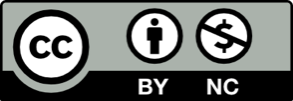 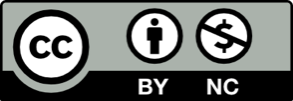 